Poziv za učešće u forumu Lokalna samouprava i društvoU cilju obezbjeđenja kvaliteta procesa u pripremi za članstvo u inicijativi Partnerstvo za otvorenu upravu na lokalnom nivou (POU na lokalnom nivou), Opština Plav formira multisektorski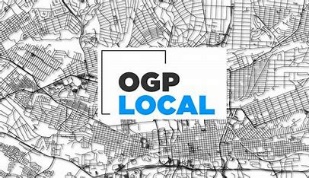 Forum lokalna samopurava i društvoRad ovog Foruma će biti podržan od strane Međunarodnog republikanskog instituta IRI, u okviru projekta ,,Osnaživanje kapaciteta i procesa za dobro upravljanje u Crnoj Gori''.Koordinator Foruma: Kabinet predsjednika Opštine PlavSastav Foruma: predstavnici lokalne uprave Opštine Plavpredstavnici lokalnih organizacija civilnog društva svi subjekti koji mogu doprinijeti postupku, kao eksperti ili korisnici politika iz oblasti koje su zastupljene u inicijativi POU:Borba protiv korupcije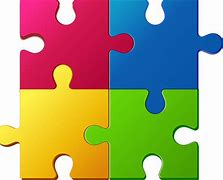 Civilno društvoDigitalizacijaFiskalna transparentnostInkluzijaPravdaPrirodni resursiOtvoreni parlamentiJavne uslugePravo na pristup informacijamaZaštita životne sredineAktivnosti Foruma:- sprovođenje preliminarnih konsultacija o Lokalnom akcionom planu 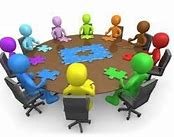   2023-2024.  (LAP 2023-2024.) - pregled dobijenih komentara i prijedloga,- davanje povratnih informacija učesnicima konsultacija,- predlaganje mjera i aktivnosti za LAP 2023-2024.- informisanje javnosti o aktivnostima i postignutim rezultatima u radu     Foruma, - učešće u javnoj raspravi o nactu LAP-a 2023-2024.- praćenje realizacije LAP-a 2023-2024. - saradnja sa lokalnim monitoring tijelom koje samostalno ocjenjuje i procjenjuje uspješnost realizacije    POU na lokalnom nivou- davanje preporuka za uspješnije vođenje POU na lokalnom nivou.Metod rada:- održavanje konsultativnih tematskih međusektorskih sastanaka,- održavanje tematskih radionica, po potrebi,- intervjui sa nosiocima i/ili korisnicima mjera i aktivnosti, po potrebi. *** Kabinet Predsjednika Opštine Plav priprema zapisnike sa održanih sastanaka i izvještaje o održanim radionicama i intervjuima, te iste objavljuje na sajtu Opštine.Učešće u Forumu je na dobrovoljnoj osnovi. Učesnici mogu prisustvovati svim ili pojedinim tematskim sastancima, prema sopstvenoj volji i interesovanju. Za sva pitanja i predloge možete pisati na adresu kabinet@plav.me .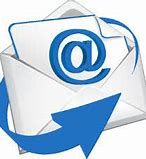 Zainteresovani učesnici se mogu prijaviti za učešće u radu Foruma putem iste e-mail adrese, zaključno sa 14. aprilom 2023. godine.Više informacija o inicijativi Partnerstvo za otvorenu upravu na lokalnom nivou možete naći na linku:OGP Local (opengovpartnership.org) 